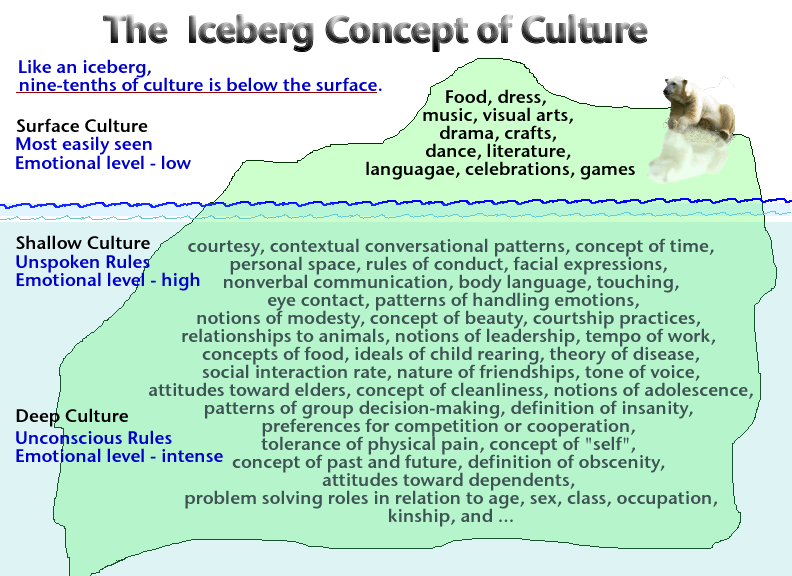 Hall 1976